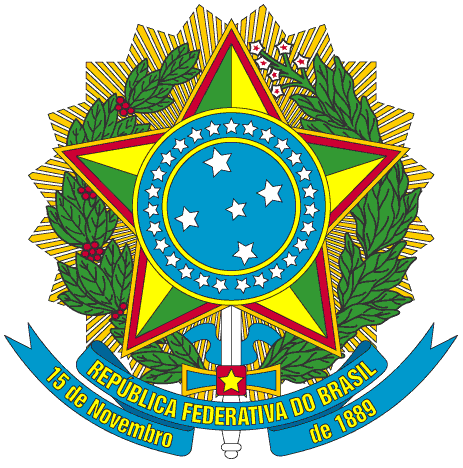 SERVIÇO PÚBLICO FEDERALPORTARIA Nº 33/2014/PROEN, DE 29 DE JULHO DE 2014O PRÓ-REITOR DE ENSINO DO INSTITUTO FEDERAL DE EDUCAÇÃO, CIÊNCIA E TECNOLOGIA DO CEARÁ, no uso de suas atribuições, considerando a Portaria Nº 298 de 12 de março de 2013 e a Portaria Nº 200/GR, de 28 de fevereiro de 2014.RESOLVEArt. 1º - Criar comissão para elaboração do Projeto Pedagógico do Curso Técnico em Eletrotécnica do Campus de Jaguaruana.§ 1º - A comissão será composta pelos seguintes Servidores:I  -  George Cajazeiras Silveira                                                  	Siape Nº1165584II -  Francisco Evandro de Melo    	                 	                    	Siape Nº1811830III - Francilino Carneiro de Araújo                                              	Siape Nº1759320IV - Maria Mirian Carneiro Brasil de Matos Constantino            	Siape Nº1081245§ 2º - A Comissão terá o prazo de 30 dias contados a partir da data desta Portaria para apresentar o Projeto Pedagógico do Curso Técnico em Eletrotécnica do Campus de Jaguaruana.PUBLIQUE-SE                        ANOTE-SE                      CUMPRA-SE	PRÓ-REITORIA DE ENSINO DO INSTITUTO FEDERAL DE EDUCAÇÃO CIÊNCIA E TECNOLOGIA DO CEARÁ, 29 de Julho de  2014.Reuber Saraiva de Santiago Pró-reitor de Ensino